DSF provides coaches/teachers/volunteers for each session.  It is the responsibility of participants to provide personal assistance where required.  Sessions are available to participants with a physical, sensory (hearing/visual) or learning disability.  Participants must register with the DSF Administrator before attending sessions. Session charges vary but £3.05 for juniors and £4.30 for adults are the norm.  For further details contact:	Norma Buchanan, Administrator Disability Sport Fife, Michael Woods Sports & Leisure Centre, Viewfield, Glenrothes KY6 2RD  T: 03451 555555 Ext. 444989 E: norma.buchanan@fife.gov.uk	Website  www.fifeleisure.org.uk (find us in the Health Programmes section)	DSF on Facebook   www.facebook.com/disabilitysportfife       Apr 2017 V1REGISTRATION FORM – Version 1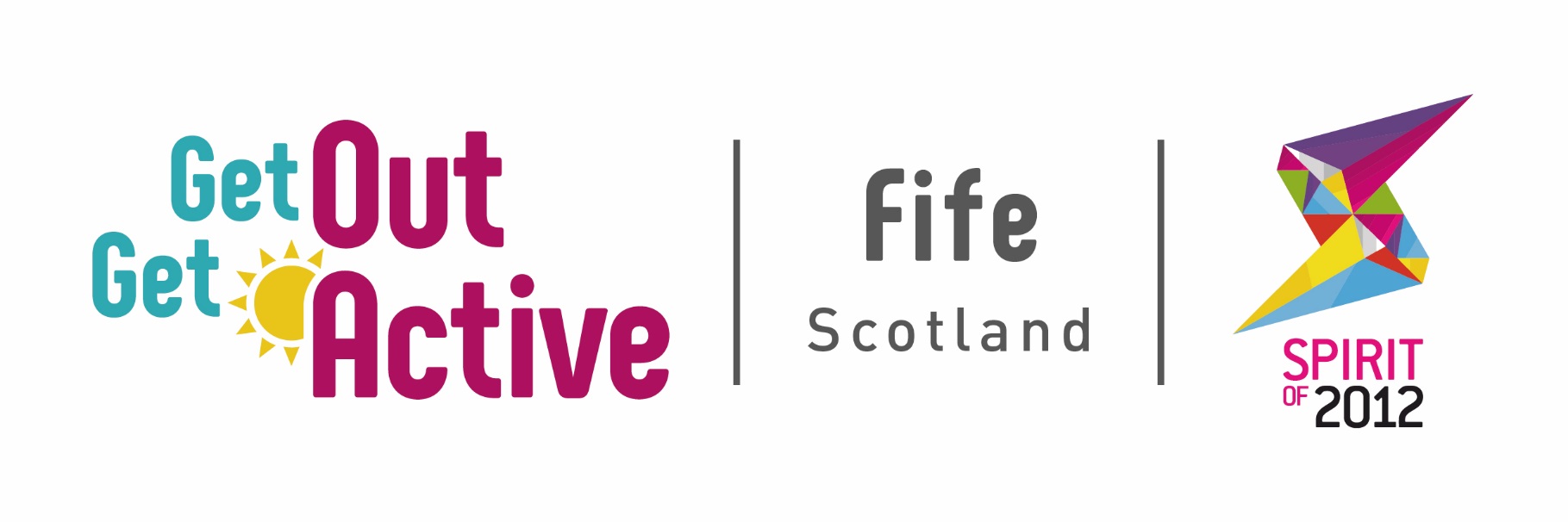 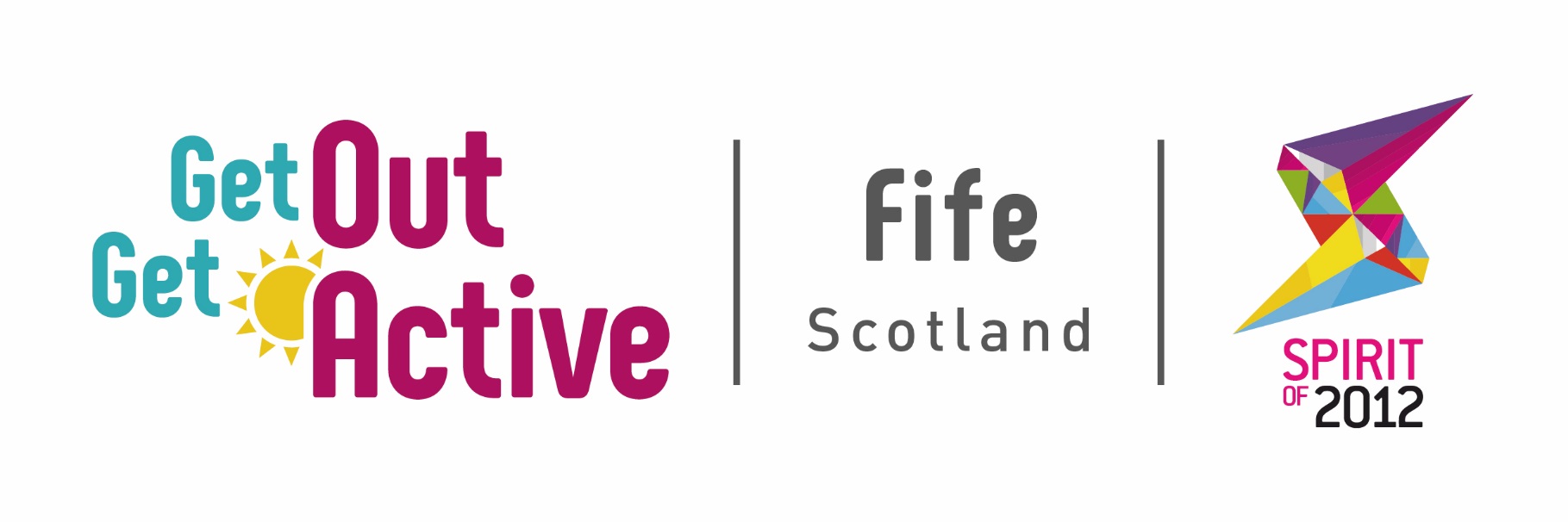 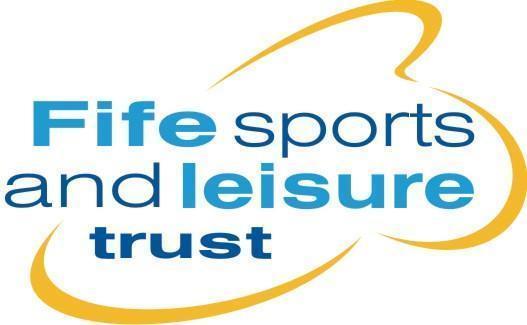 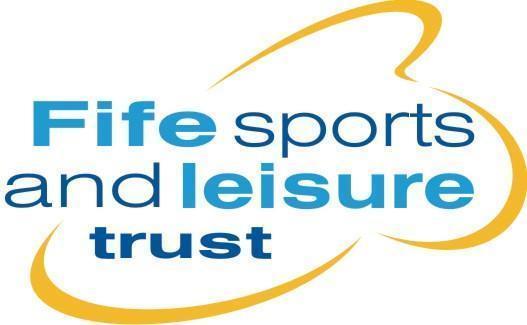 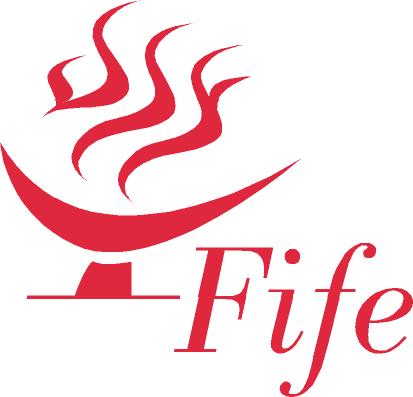 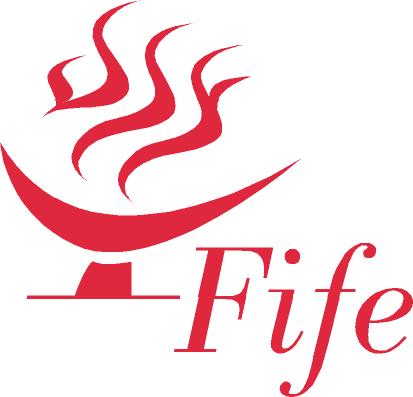 REGISTRATION FORM – Version 1REGISTRATION FORM – Version 1REGISTRATION FORM – Version 1REGISTRATION FORM – Version 1REGISTRATION FORM – Version 1REGISTRATION FORM – Version 1REGISTRATION FORM – Version 1REGISTRATION FORM – Version 1What is your sex?What is your sex?What is your sex?What is your sex?What is your sex?What is your sex?Male     Male     Male     Male     Male     Male     Male     Male     Male     Male     Male     Male     Male     Male     Female   Female   Female   Female   Female   Female   Female   Female   Female   Female   Female   Other   Other   Other   Other   Other   Other   NameWhat is your age?What is your age?What is your age?What is your age?What is your age?What is your age?8-14 yrs 8-14 yrs 8-14 yrs 8-14 yrs 8-14 yrs 8-14 yrs 8-14 yrs 8-14 yrs 8-14 yrs 15-30 yrs 15-30 yrs 15-30 yrs 15-30 yrs 15-30 yrs 15-30 yrs 15-30 yrs 15-30 yrs 31-50 yrs 31-50 yrs 31-50 yrs 31-50 yrs 31-50 yrs 51-64 yrs 51-64 yrs 51-64 yrs 51-64 yrs 51-64 yrs 51-64 yrs 65 + yrs 65 + yrs 65 + yrs NameDo you have any of the following physical, sensory, learning or mental health conditions, or illnesses that have lasted, or are expected to last, 12 months or more?Do you have any of the following physical, sensory, learning or mental health conditions, or illnesses that have lasted, or are expected to last, 12 months or more?Do you have any of the following physical, sensory, learning or mental health conditions, or illnesses that have lasted, or are expected to last, 12 months or more?Do you have any of the following physical, sensory, learning or mental health conditions, or illnesses that have lasted, or are expected to last, 12 months or more?Do you have any of the following physical, sensory, learning or mental health conditions, or illnesses that have lasted, or are expected to last, 12 months or more?Do you have any of the following physical, sensory, learning or mental health conditions, or illnesses that have lasted, or are expected to last, 12 months or more?Do you have any of the following physical, sensory, learning or mental health conditions, or illnesses that have lasted, or are expected to last, 12 months or more?Do you have any of the following physical, sensory, learning or mental health conditions, or illnesses that have lasted, or are expected to last, 12 months or more?Do you have any of the following physical, sensory, learning or mental health conditions, or illnesses that have lasted, or are expected to last, 12 months or more?Do you have any of the following physical, sensory, learning or mental health conditions, or illnesses that have lasted, or are expected to last, 12 months or more?Do you have any of the following physical, sensory, learning or mental health conditions, or illnesses that have lasted, or are expected to last, 12 months or more?Do you have any of the following physical, sensory, learning or mental health conditions, or illnesses that have lasted, or are expected to last, 12 months or more?Do you have any of the following physical, sensory, learning or mental health conditions, or illnesses that have lasted, or are expected to last, 12 months or more?Do you have any of the following physical, sensory, learning or mental health conditions, or illnesses that have lasted, or are expected to last, 12 months or more?Do you have any of the following physical, sensory, learning or mental health conditions, or illnesses that have lasted, or are expected to last, 12 months or more?Do you have any of the following physical, sensory, learning or mental health conditions, or illnesses that have lasted, or are expected to last, 12 months or more?Do you have any of the following physical, sensory, learning or mental health conditions, or illnesses that have lasted, or are expected to last, 12 months or more?Do you have any of the following physical, sensory, learning or mental health conditions, or illnesses that have lasted, or are expected to last, 12 months or more?Do you have any of the following physical, sensory, learning or mental health conditions, or illnesses that have lasted, or are expected to last, 12 months or more?Do you have any of the following physical, sensory, learning or mental health conditions, or illnesses that have lasted, or are expected to last, 12 months or more?Do you have any of the following physical, sensory, learning or mental health conditions, or illnesses that have lasted, or are expected to last, 12 months or more?Do you have any of the following physical, sensory, learning or mental health conditions, or illnesses that have lasted, or are expected to last, 12 months or more?Do you have any of the following physical, sensory, learning or mental health conditions, or illnesses that have lasted, or are expected to last, 12 months or more?Do you have any of the following physical, sensory, learning or mental health conditions, or illnesses that have lasted, or are expected to last, 12 months or more?Do you have any of the following physical, sensory, learning or mental health conditions, or illnesses that have lasted, or are expected to last, 12 months or more?Do you have any of the following physical, sensory, learning or mental health conditions, or illnesses that have lasted, or are expected to last, 12 months or more?Do you have any of the following physical, sensory, learning or mental health conditions, or illnesses that have lasted, or are expected to last, 12 months or more?Do you have any of the following physical, sensory, learning or mental health conditions, or illnesses that have lasted, or are expected to last, 12 months or more?Do you have any of the following physical, sensory, learning or mental health conditions, or illnesses that have lasted, or are expected to last, 12 months or more?Do you have any of the following physical, sensory, learning or mental health conditions, or illnesses that have lasted, or are expected to last, 12 months or more?Do you have any of the following physical, sensory, learning or mental health conditions, or illnesses that have lasted, or are expected to last, 12 months or more?Do you have any of the following physical, sensory, learning or mental health conditions, or illnesses that have lasted, or are expected to last, 12 months or more?Do you have any of the following physical, sensory, learning or mental health conditions, or illnesses that have lasted, or are expected to last, 12 months or more?Do you have any of the following physical, sensory, learning or mental health conditions, or illnesses that have lasted, or are expected to last, 12 months or more?Do you have any of the following physical, sensory, learning or mental health conditions, or illnesses that have lasted, or are expected to last, 12 months or more?Do you have any of the following physical, sensory, learning or mental health conditions, or illnesses that have lasted, or are expected to last, 12 months or more?Do you have any of the following physical, sensory, learning or mental health conditions, or illnesses that have lasted, or are expected to last, 12 months or more?AddressDo you have any of the following physical, sensory, learning or mental health conditions, or illnesses that have lasted, or are expected to last, 12 months or more?Do you have any of the following physical, sensory, learning or mental health conditions, or illnesses that have lasted, or are expected to last, 12 months or more?Do you have any of the following physical, sensory, learning or mental health conditions, or illnesses that have lasted, or are expected to last, 12 months or more?Do you have any of the following physical, sensory, learning or mental health conditions, or illnesses that have lasted, or are expected to last, 12 months or more?Do you have any of the following physical, sensory, learning or mental health conditions, or illnesses that have lasted, or are expected to last, 12 months or more?Do you have any of the following physical, sensory, learning or mental health conditions, or illnesses that have lasted, or are expected to last, 12 months or more?Do you have any of the following physical, sensory, learning or mental health conditions, or illnesses that have lasted, or are expected to last, 12 months or more?Do you have any of the following physical, sensory, learning or mental health conditions, or illnesses that have lasted, or are expected to last, 12 months or more?Do you have any of the following physical, sensory, learning or mental health conditions, or illnesses that have lasted, or are expected to last, 12 months or more?Do you have any of the following physical, sensory, learning or mental health conditions, or illnesses that have lasted, or are expected to last, 12 months or more?Do you have any of the following physical, sensory, learning or mental health conditions, or illnesses that have lasted, or are expected to last, 12 months or more?Do you have any of the following physical, sensory, learning or mental health conditions, or illnesses that have lasted, or are expected to last, 12 months or more?Do you have any of the following physical, sensory, learning or mental health conditions, or illnesses that have lasted, or are expected to last, 12 months or more?Do you have any of the following physical, sensory, learning or mental health conditions, or illnesses that have lasted, or are expected to last, 12 months or more?Do you have any of the following physical, sensory, learning or mental health conditions, or illnesses that have lasted, or are expected to last, 12 months or more?Do you have any of the following physical, sensory, learning or mental health conditions, or illnesses that have lasted, or are expected to last, 12 months or more?Do you have any of the following physical, sensory, learning or mental health conditions, or illnesses that have lasted, or are expected to last, 12 months or more?Do you have any of the following physical, sensory, learning or mental health conditions, or illnesses that have lasted, or are expected to last, 12 months or more?Do you have any of the following physical, sensory, learning or mental health conditions, or illnesses that have lasted, or are expected to last, 12 months or more?Do you have any of the following physical, sensory, learning or mental health conditions, or illnesses that have lasted, or are expected to last, 12 months or more?Do you have any of the following physical, sensory, learning or mental health conditions, or illnesses that have lasted, or are expected to last, 12 months or more?Do you have any of the following physical, sensory, learning or mental health conditions, or illnesses that have lasted, or are expected to last, 12 months or more?Do you have any of the following physical, sensory, learning or mental health conditions, or illnesses that have lasted, or are expected to last, 12 months or more?Do you have any of the following physical, sensory, learning or mental health conditions, or illnesses that have lasted, or are expected to last, 12 months or more?Do you have any of the following physical, sensory, learning or mental health conditions, or illnesses that have lasted, or are expected to last, 12 months or more?Do you have any of the following physical, sensory, learning or mental health conditions, or illnesses that have lasted, or are expected to last, 12 months or more?Do you have any of the following physical, sensory, learning or mental health conditions, or illnesses that have lasted, or are expected to last, 12 months or more?Do you have any of the following physical, sensory, learning or mental health conditions, or illnesses that have lasted, or are expected to last, 12 months or more?Do you have any of the following physical, sensory, learning or mental health conditions, or illnesses that have lasted, or are expected to last, 12 months or more?Do you have any of the following physical, sensory, learning or mental health conditions, or illnesses that have lasted, or are expected to last, 12 months or more?Do you have any of the following physical, sensory, learning or mental health conditions, or illnesses that have lasted, or are expected to last, 12 months or more?Do you have any of the following physical, sensory, learning or mental health conditions, or illnesses that have lasted, or are expected to last, 12 months or more?Do you have any of the following physical, sensory, learning or mental health conditions, or illnesses that have lasted, or are expected to last, 12 months or more?Do you have any of the following physical, sensory, learning or mental health conditions, or illnesses that have lasted, or are expected to last, 12 months or more?Do you have any of the following physical, sensory, learning or mental health conditions, or illnesses that have lasted, or are expected to last, 12 months or more?Do you have any of the following physical, sensory, learning or mental health conditions, or illnesses that have lasted, or are expected to last, 12 months or more?Do you have any of the following physical, sensory, learning or mental health conditions, or illnesses that have lasted, or are expected to last, 12 months or more?AddressVisionVisionVisionVisionVisionVisionVisionVisionVisionVisionVisionVisionVisionVisionVisionVisionVisionVisionDifficulty speaking/ making yourself understoodDifficulty speaking/ making yourself understoodDifficulty speaking/ making yourself understoodDifficulty speaking/ making yourself understoodDifficulty speaking/ making yourself understoodDifficulty speaking/ making yourself understoodDifficulty speaking/ making yourself understoodDifficulty speaking/ making yourself understoodDifficulty speaking/ making yourself understoodDifficulty speaking/ making yourself understoodDifficulty speaking/ making yourself understoodDifficulty speaking/ making yourself understoodDifficulty speaking/ making yourself understoodDifficulty speaking/ making yourself understoodDifficulty speaking/ making yourself understoodAddressHearingHearingHearingHearingHearingHearingHearingHearingHearingHearingHearingHearingHearingHearingHearingHearingHearingHearingDexterity difficultiesDexterity difficultiesDexterity difficultiesDexterity difficultiesDexterity difficultiesDexterity difficultiesDexterity difficultiesDexterity difficultiesDexterity difficultiesDexterity difficultiesDexterity difficultiesDexterity difficultiesDexterity difficultiesDexterity difficultiesDexterity difficultiesPostcodeDate of birthDate of birthMobilityMobilityMobilityMobilityMobilityMobilityMobilityMobilityMobilityMobilityMobilityMobilityMobilityMobilityMobilityMobilityMobilityMobilityLong-term pain or discomfortLong-term pain or discomfortLong-term pain or discomfortLong-term pain or discomfortLong-term pain or discomfortLong-term pain or discomfortLong-term pain or discomfortLong-term pain or discomfortLong-term pain or discomfortLong-term pain or discomfortLong-term pain or discomfortLong-term pain or discomfortLong-term pain or discomfortLong-term pain or discomfortLong-term pain or discomfortTelephone(h)(mob)Learning/concentrating/rememberingLearning/concentrating/rememberingLearning/concentrating/rememberingLearning/concentrating/rememberingLearning/concentrating/rememberingLearning/concentrating/rememberingLearning/concentrating/rememberingLearning/concentrating/rememberingLearning/concentrating/rememberingLearning/concentrating/rememberingLearning/concentrating/rememberingLearning/concentrating/rememberingLearning/concentrating/rememberingLearning/concentrating/rememberingLearning/concentrating/rememberingLearning/concentrating/rememberingLearning/concentrating/rememberingLearning/concentrating/rememberingAsthmaAsthmaAsthmaAsthmaAsthmaAsthmaAsthmaAsthmaAsthmaAsthmaAsthmaAsthmaAsthmaAsthmaAsthmaEmailMental HealthMental HealthMental HealthMental HealthMental HealthMental HealthMental HealthMental HealthMental HealthMental HealthMental HealthMental HealthMental HealthMental HealthMental HealthMental HealthMental HealthMental HealthDiabetesDiabetesDiabetesDiabetesDiabetesDiabetesDiabetesDiabetesDiabetesDiabetesDiabetesDiabetesDiabetesDiabetesDiabetesSchool/Club/EtcStamina or breathing difficultyStamina or breathing difficultyStamina or breathing difficultyStamina or breathing difficultyStamina or breathing difficultyStamina or breathing difficultyStamina or breathing difficultyStamina or breathing difficultyStamina or breathing difficultyStamina or breathing difficultyStamina or breathing difficultyStamina or breathing difficultyStamina or breathing difficultyStamina or breathing difficultyStamina or breathing difficultyStamina or breathing difficultyStamina or breathing difficultyStamina or breathing difficultyEpilepsyEpilepsyEpilepsyEpilepsyEpilepsyEpilepsyEpilepsyEpilepsyEpilepsyEpilepsyEpilepsyEpilepsyEpilepsyEpilepsyEpilepsyEmergency Contact NameEmergency Contact NameEmergency Contact NameSocial or behavioural issuesSocial or behavioural issuesSocial or behavioural issuesSocial or behavioural issuesSocial or behavioural issuesSocial or behavioural issuesSocial or behavioural issuesSocial or behavioural issuesSocial or behavioural issuesSocial or behavioural issuesSocial or behavioural issuesSocial or behavioural issuesSocial or behavioural issuesSocial or behavioural issuesSocial or behavioural issuesSocial or behavioural issuesSocial or behavioural issuesSocial or behavioural issuesDon’t knowDon’t knowDon’t knowDon’t knowDon’t knowDon’t knowDon’t knowDon’t knowDon’t knowDon’t knowDon’t knowDon’t knowDon’t knowDon’t knowDon’t knowEmergency Tel.Emergency Tel.Emergency Tel.Prefer not to sayPrefer not to sayPrefer not to sayPrefer not to sayPrefer not to sayPrefer not to sayPrefer not to sayPrefer not to sayPrefer not to sayPrefer not to sayPrefer not to sayPrefer not to sayPrefer not to sayPrefer not to sayPrefer not to sayPrevious experience of physical activity including sportPrevious experience of physical activity including sportPrevious experience of physical activity including sportIf yes, do any of these physical, sensory, learning or mental health conditions have an effect on your ability to carry out normal daily activities?If yes, do any of these physical, sensory, learning or mental health conditions have an effect on your ability to carry out normal daily activities?If yes, do any of these physical, sensory, learning or mental health conditions have an effect on your ability to carry out normal daily activities?If yes, do any of these physical, sensory, learning or mental health conditions have an effect on your ability to carry out normal daily activities?If yes, do any of these physical, sensory, learning or mental health conditions have an effect on your ability to carry out normal daily activities?If yes, do any of these physical, sensory, learning or mental health conditions have an effect on your ability to carry out normal daily activities?If yes, do any of these physical, sensory, learning or mental health conditions have an effect on your ability to carry out normal daily activities?If yes, do any of these physical, sensory, learning or mental health conditions have an effect on your ability to carry out normal daily activities?If yes, do any of these physical, sensory, learning or mental health conditions have an effect on your ability to carry out normal daily activities?If yes, do any of these physical, sensory, learning or mental health conditions have an effect on your ability to carry out normal daily activities?If yes, do any of these physical, sensory, learning or mental health conditions have an effect on your ability to carry out normal daily activities?If yes, do any of these physical, sensory, learning or mental health conditions have an effect on your ability to carry out normal daily activities?If yes, do any of these physical, sensory, learning or mental health conditions have an effect on your ability to carry out normal daily activities?If yes, do any of these physical, sensory, learning or mental health conditions have an effect on your ability to carry out normal daily activities?If yes, do any of these physical, sensory, learning or mental health conditions have an effect on your ability to carry out normal daily activities?If yes, do any of these physical, sensory, learning or mental health conditions have an effect on your ability to carry out normal daily activities?If yes, do any of these physical, sensory, learning or mental health conditions have an effect on your ability to carry out normal daily activities?If yes, do any of these physical, sensory, learning or mental health conditions have an effect on your ability to carry out normal daily activities?If yes, do any of these physical, sensory, learning or mental health conditions have an effect on your ability to carry out normal daily activities?If yes, do any of these physical, sensory, learning or mental health conditions have an effect on your ability to carry out normal daily activities?If yes, do any of these physical, sensory, learning or mental health conditions have an effect on your ability to carry out normal daily activities?If yes, do any of these physical, sensory, learning or mental health conditions have an effect on your ability to carry out normal daily activities?If yes, do any of these physical, sensory, learning or mental health conditions have an effect on your ability to carry out normal daily activities?If yes, do any of these physical, sensory, learning or mental health conditions have an effect on your ability to carry out normal daily activities?If yes, do any of these physical, sensory, learning or mental health conditions have an effect on your ability to carry out normal daily activities?If yes, do any of these physical, sensory, learning or mental health conditions have an effect on your ability to carry out normal daily activities?If yes, do any of these physical, sensory, learning or mental health conditions have an effect on your ability to carry out normal daily activities?If yes, do any of these physical, sensory, learning or mental health conditions have an effect on your ability to carry out normal daily activities?If yes, do any of these physical, sensory, learning or mental health conditions have an effect on your ability to carry out normal daily activities?If yes, do any of these physical, sensory, learning or mental health conditions have an effect on your ability to carry out normal daily activities?If yes, do any of these physical, sensory, learning or mental health conditions have an effect on your ability to carry out normal daily activities?If yes, do any of these physical, sensory, learning or mental health conditions have an effect on your ability to carry out normal daily activities?If yes, do any of these physical, sensory, learning or mental health conditions have an effect on your ability to carry out normal daily activities?If yes, do any of these physical, sensory, learning or mental health conditions have an effect on your ability to carry out normal daily activities?If yes, do any of these physical, sensory, learning or mental health conditions have an effect on your ability to carry out normal daily activities?If yes, do any of these physical, sensory, learning or mental health conditions have an effect on your ability to carry out normal daily activities?If yes, do any of these physical, sensory, learning or mental health conditions have an effect on your ability to carry out normal daily activities?Previous experience of physical activity including sportPrevious experience of physical activity including sportPrevious experience of physical activity including sportYesNoNoNoNoNoDon’t knowDon’t knowDon’t knowDon’t knowDon’t knowDon’t knowPlease ReadPlease ReadPlease ReadPlease ReadPlease ReadPlease ReadPlease ReadPlease ReadPlease ReadHow is your health in general would you say it was?How is your health in general would you say it was?How is your health in general would you say it was?How is your health in general would you say it was?How is your health in general would you say it was?How is your health in general would you say it was?How is your health in general would you say it was?How is your health in general would you say it was?How is your health in general would you say it was?How is your health in general would you say it was?How is your health in general would you say it was?How is your health in general would you say it was?How is your health in general would you say it was?How is your health in general would you say it was?How is your health in general would you say it was?How is your health in general would you say it was?How is your health in general would you say it was?How is your health in general would you say it was?How is your health in general would you say it was?How is your health in general would you say it was?How is your health in general would you say it was?How is your health in general would you say it was?How is your health in general would you say it was?How is your health in general would you say it was?How is your health in general would you say it was?How is your health in general would you say it was?How is your health in general would you say it was?How is your health in general would you say it was?How is your health in general would you say it was?How is your health in general would you say it was?How is your health in general would you say it was?How is your health in general would you say it was?How is your health in general would you say it was?How is your health in general would you say it was?How is your health in general would you say it was?How is your health in general would you say it was?How is your health in general would you say it was?Personal information will be treated in line with the Data Protection Act of 1998. Information provided may be shared for the purposes of audit, research or put together with other surveys, but when we do this, your confidentiality is always maintained. Personal data will not be made public in any way which identifies individuals.Personal information will be treated in line with the Data Protection Act of 1998. Information provided may be shared for the purposes of audit, research or put together with other surveys, but when we do this, your confidentiality is always maintained. Personal data will not be made public in any way which identifies individuals.Personal information will be treated in line with the Data Protection Act of 1998. Information provided may be shared for the purposes of audit, research or put together with other surveys, but when we do this, your confidentiality is always maintained. Personal data will not be made public in any way which identifies individuals.Personal information will be treated in line with the Data Protection Act of 1998. Information provided may be shared for the purposes of audit, research or put together with other surveys, but when we do this, your confidentiality is always maintained. Personal data will not be made public in any way which identifies individuals.Personal information will be treated in line with the Data Protection Act of 1998. Information provided may be shared for the purposes of audit, research or put together with other surveys, but when we do this, your confidentiality is always maintained. Personal data will not be made public in any way which identifies individuals.Personal information will be treated in line with the Data Protection Act of 1998. Information provided may be shared for the purposes of audit, research or put together with other surveys, but when we do this, your confidentiality is always maintained. Personal data will not be made public in any way which identifies individuals.Personal information will be treated in line with the Data Protection Act of 1998. Information provided may be shared for the purposes of audit, research or put together with other surveys, but when we do this, your confidentiality is always maintained. Personal data will not be made public in any way which identifies individuals.Personal information will be treated in line with the Data Protection Act of 1998. Information provided may be shared for the purposes of audit, research or put together with other surveys, but when we do this, your confidentiality is always maintained. Personal data will not be made public in any way which identifies individuals.Personal information will be treated in line with the Data Protection Act of 1998. Information provided may be shared for the purposes of audit, research or put together with other surveys, but when we do this, your confidentiality is always maintained. Personal data will not be made public in any way which identifies individuals.Very GoodVery GoodVery GoodGoodGoodGoodGoodGoodGoodGoodGoodFairFairFairFairFairFairFairFairFairPersonal information will be treated in line with the Data Protection Act of 1998. Information provided may be shared for the purposes of audit, research or put together with other surveys, but when we do this, your confidentiality is always maintained. Personal data will not be made public in any way which identifies individuals.Personal information will be treated in line with the Data Protection Act of 1998. Information provided may be shared for the purposes of audit, research or put together with other surveys, but when we do this, your confidentiality is always maintained. Personal data will not be made public in any way which identifies individuals.Personal information will be treated in line with the Data Protection Act of 1998. Information provided may be shared for the purposes of audit, research or put together with other surveys, but when we do this, your confidentiality is always maintained. Personal data will not be made public in any way which identifies individuals.Personal information will be treated in line with the Data Protection Act of 1998. Information provided may be shared for the purposes of audit, research or put together with other surveys, but when we do this, your confidentiality is always maintained. Personal data will not be made public in any way which identifies individuals.Personal information will be treated in line with the Data Protection Act of 1998. Information provided may be shared for the purposes of audit, research or put together with other surveys, but when we do this, your confidentiality is always maintained. Personal data will not be made public in any way which identifies individuals.Personal information will be treated in line with the Data Protection Act of 1998. Information provided may be shared for the purposes of audit, research or put together with other surveys, but when we do this, your confidentiality is always maintained. Personal data will not be made public in any way which identifies individuals.Personal information will be treated in line with the Data Protection Act of 1998. Information provided may be shared for the purposes of audit, research or put together with other surveys, but when we do this, your confidentiality is always maintained. Personal data will not be made public in any way which identifies individuals.Personal information will be treated in line with the Data Protection Act of 1998. Information provided may be shared for the purposes of audit, research or put together with other surveys, but when we do this, your confidentiality is always maintained. Personal data will not be made public in any way which identifies individuals.Personal information will be treated in line with the Data Protection Act of 1998. Information provided may be shared for the purposes of audit, research or put together with other surveys, but when we do this, your confidentiality is always maintained. Personal data will not be made public in any way which identifies individuals.BadBadBadVery BadVery BadVery BadVery BadVery BadVery BadVery BadVery BadPrefer not to sayPrefer not to sayPrefer not to sayPrefer not to sayPrefer not to sayPrefer not to sayPrefer not to sayPrefer not to sayPrefer not to sayPersonal information will be treated in line with the Data Protection Act of 1998. Information provided may be shared for the purposes of audit, research or put together with other surveys, but when we do this, your confidentiality is always maintained. Personal data will not be made public in any way which identifies individuals.Personal information will be treated in line with the Data Protection Act of 1998. Information provided may be shared for the purposes of audit, research or put together with other surveys, but when we do this, your confidentiality is always maintained. Personal data will not be made public in any way which identifies individuals.Personal information will be treated in line with the Data Protection Act of 1998. Information provided may be shared for the purposes of audit, research or put together with other surveys, but when we do this, your confidentiality is always maintained. Personal data will not be made public in any way which identifies individuals.Personal information will be treated in line with the Data Protection Act of 1998. Information provided may be shared for the purposes of audit, research or put together with other surveys, but when we do this, your confidentiality is always maintained. Personal data will not be made public in any way which identifies individuals.Personal information will be treated in line with the Data Protection Act of 1998. Information provided may be shared for the purposes of audit, research or put together with other surveys, but when we do this, your confidentiality is always maintained. Personal data will not be made public in any way which identifies individuals.Personal information will be treated in line with the Data Protection Act of 1998. Information provided may be shared for the purposes of audit, research or put together with other surveys, but when we do this, your confidentiality is always maintained. Personal data will not be made public in any way which identifies individuals.Personal information will be treated in line with the Data Protection Act of 1998. Information provided may be shared for the purposes of audit, research or put together with other surveys, but when we do this, your confidentiality is always maintained. Personal data will not be made public in any way which identifies individuals.Personal information will be treated in line with the Data Protection Act of 1998. Information provided may be shared for the purposes of audit, research or put together with other surveys, but when we do this, your confidentiality is always maintained. Personal data will not be made public in any way which identifies individuals.Personal information will be treated in line with the Data Protection Act of 1998. Information provided may be shared for the purposes of audit, research or put together with other surveys, but when we do this, your confidentiality is always maintained. Personal data will not be made public in any way which identifies individuals.Which one of the following best describes your ethnic group or background?Which one of the following best describes your ethnic group or background?Which one of the following best describes your ethnic group or background?Which one of the following best describes your ethnic group or background?Which one of the following best describes your ethnic group or background?Which one of the following best describes your ethnic group or background?Which one of the following best describes your ethnic group or background?Which one of the following best describes your ethnic group or background?Which one of the following best describes your ethnic group or background?Which one of the following best describes your ethnic group or background?Which one of the following best describes your ethnic group or background?Which one of the following best describes your ethnic group or background?Which one of the following best describes your ethnic group or background?Which one of the following best describes your ethnic group or background?Which one of the following best describes your ethnic group or background?Which one of the following best describes your ethnic group or background?Which one of the following best describes your ethnic group or background?Which one of the following best describes your ethnic group or background?Which one of the following best describes your ethnic group or background?Which one of the following best describes your ethnic group or background?Which one of the following best describes your ethnic group or background?Which one of the following best describes your ethnic group or background?Which one of the following best describes your ethnic group or background?Which one of the following best describes your ethnic group or background?Which one of the following best describes your ethnic group or background?Which one of the following best describes your ethnic group or background?Which one of the following best describes your ethnic group or background?Which one of the following best describes your ethnic group or background?Which one of the following best describes your ethnic group or background?Which one of the following best describes your ethnic group or background?Which one of the following best describes your ethnic group or background?Which one of the following best describes your ethnic group or background?Which one of the following best describes your ethnic group or background?Which one of the following best describes your ethnic group or background?Which one of the following best describes your ethnic group or background?Which one of the following best describes your ethnic group or background?Which one of the following best describes your ethnic group or background?Personal information will be treated in line with the Data Protection Act of 1998. Information provided may be shared for the purposes of audit, research or put together with other surveys, but when we do this, your confidentiality is always maintained. Personal data will not be made public in any way which identifies individuals.Personal information will be treated in line with the Data Protection Act of 1998. Information provided may be shared for the purposes of audit, research or put together with other surveys, but when we do this, your confidentiality is always maintained. Personal data will not be made public in any way which identifies individuals.Personal information will be treated in line with the Data Protection Act of 1998. Information provided may be shared for the purposes of audit, research or put together with other surveys, but when we do this, your confidentiality is always maintained. Personal data will not be made public in any way which identifies individuals.Personal information will be treated in line with the Data Protection Act of 1998. Information provided may be shared for the purposes of audit, research or put together with other surveys, but when we do this, your confidentiality is always maintained. Personal data will not be made public in any way which identifies individuals.Personal information will be treated in line with the Data Protection Act of 1998. Information provided may be shared for the purposes of audit, research or put together with other surveys, but when we do this, your confidentiality is always maintained. Personal data will not be made public in any way which identifies individuals.Personal information will be treated in line with the Data Protection Act of 1998. Information provided may be shared for the purposes of audit, research or put together with other surveys, but when we do this, your confidentiality is always maintained. Personal data will not be made public in any way which identifies individuals.Personal information will be treated in line with the Data Protection Act of 1998. Information provided may be shared for the purposes of audit, research or put together with other surveys, but when we do this, your confidentiality is always maintained. Personal data will not be made public in any way which identifies individuals.Personal information will be treated in line with the Data Protection Act of 1998. Information provided may be shared for the purposes of audit, research or put together with other surveys, but when we do this, your confidentiality is always maintained. Personal data will not be made public in any way which identifies individuals.Personal information will be treated in line with the Data Protection Act of 1998. Information provided may be shared for the purposes of audit, research or put together with other surveys, but when we do this, your confidentiality is always maintained. Personal data will not be made public in any way which identifies individuals.WhiteWhiteWhiteWhiteWhiteWhiteWhiteWhiteWhiteWhiteWhiteWhiteWhiteWhiteWhiteWhiteWhiteWhiteBlack/Africa/Caribbean/Black BritishBlack/Africa/Caribbean/Black BritishBlack/Africa/Caribbean/Black BritishBlack/Africa/Caribbean/Black BritishBlack/Africa/Caribbean/Black BritishBlack/Africa/Caribbean/Black BritishBlack/Africa/Caribbean/Black BritishBlack/Africa/Caribbean/Black BritishBlack/Africa/Caribbean/Black BritishBlack/Africa/Caribbean/Black BritishBlack/Africa/Caribbean/Black BritishBlack/Africa/Caribbean/Black BritishBlack/Africa/Caribbean/Black BritishBlack/Africa/Caribbean/Black BritishBlack/Africa/Caribbean/Black BritishPersonal information will be treated in line with the Data Protection Act of 1998. Information provided may be shared for the purposes of audit, research or put together with other surveys, but when we do this, your confidentiality is always maintained. Personal data will not be made public in any way which identifies individuals.Personal information will be treated in line with the Data Protection Act of 1998. Information provided may be shared for the purposes of audit, research or put together with other surveys, but when we do this, your confidentiality is always maintained. Personal data will not be made public in any way which identifies individuals.Personal information will be treated in line with the Data Protection Act of 1998. Information provided may be shared for the purposes of audit, research or put together with other surveys, but when we do this, your confidentiality is always maintained. Personal data will not be made public in any way which identifies individuals.Personal information will be treated in line with the Data Protection Act of 1998. Information provided may be shared for the purposes of audit, research or put together with other surveys, but when we do this, your confidentiality is always maintained. Personal data will not be made public in any way which identifies individuals.Personal information will be treated in line with the Data Protection Act of 1998. Information provided may be shared for the purposes of audit, research or put together with other surveys, but when we do this, your confidentiality is always maintained. Personal data will not be made public in any way which identifies individuals.Personal information will be treated in line with the Data Protection Act of 1998. Information provided may be shared for the purposes of audit, research or put together with other surveys, but when we do this, your confidentiality is always maintained. Personal data will not be made public in any way which identifies individuals.Personal information will be treated in line with the Data Protection Act of 1998. Information provided may be shared for the purposes of audit, research or put together with other surveys, but when we do this, your confidentiality is always maintained. Personal data will not be made public in any way which identifies individuals.Personal information will be treated in line with the Data Protection Act of 1998. Information provided may be shared for the purposes of audit, research or put together with other surveys, but when we do this, your confidentiality is always maintained. Personal data will not be made public in any way which identifies individuals.Personal information will be treated in line with the Data Protection Act of 1998. Information provided may be shared for the purposes of audit, research or put together with other surveys, but when we do this, your confidentiality is always maintained. Personal data will not be made public in any way which identifies individuals.Mixed/Multiple ethnic groupMixed/Multiple ethnic groupMixed/Multiple ethnic groupMixed/Multiple ethnic groupMixed/Multiple ethnic groupMixed/Multiple ethnic groupMixed/Multiple ethnic groupMixed/Multiple ethnic groupMixed/Multiple ethnic groupMixed/Multiple ethnic groupMixed/Multiple ethnic groupMixed/Multiple ethnic groupMixed/Multiple ethnic groupMixed/Multiple ethnic groupMixed/Multiple ethnic groupMixed/Multiple ethnic groupMixed/Multiple ethnic groupMixed/Multiple ethnic groupOther Ethnic GroupOther Ethnic GroupOther Ethnic GroupOther Ethnic GroupOther Ethnic GroupOther Ethnic GroupOther Ethnic GroupOther Ethnic GroupOther Ethnic GroupOther Ethnic GroupOther Ethnic GroupOther Ethnic GroupOther Ethnic GroupOther Ethnic GroupOther Ethnic GroupForm completed by (please print)Form completed by (please print)Form completed by (please print)Form completed by (please print)Asian/Asian BritishAsian/Asian BritishAsian/Asian BritishAsian/Asian BritishAsian/Asian BritishAsian/Asian BritishAsian/Asian BritishAsian/Asian BritishAsian/Asian BritishAsian/Asian BritishAsian/Asian BritishAsian/Asian BritishAsian/Asian BritishAsian/Asian BritishAsian/Asian BritishAsian/Asian BritishAsian/Asian BritishAsian/Asian BritishPrefer not to identifyPrefer not to identifyPrefer not to identifyPrefer not to identifyPrefer not to identifyPrefer not to identifyPrefer not to identifyPrefer not to identifyPrefer not to identifyPrefer not to identifyPrefer not to identifyPrefer not to identifyPrefer not to identifyPrefer not to identifyPrefer not to identifyParticipant Signature:Participant Signature:Participant Signature:Participant Signature:What is your religion, even if you rare not currently practising?What is your religion, even if you rare not currently practising?What is your religion, even if you rare not currently practising?What is your religion, even if you rare not currently practising?What is your religion, even if you rare not currently practising?What is your religion, even if you rare not currently practising?What is your religion, even if you rare not currently practising?What is your religion, even if you rare not currently practising?What is your religion, even if you rare not currently practising?What is your religion, even if you rare not currently practising?What is your religion, even if you rare not currently practising?What is your religion, even if you rare not currently practising?What is your religion, even if you rare not currently practising?What is your religion, even if you rare not currently practising?What is your religion, even if you rare not currently practising?What is your religion, even if you rare not currently practising?What is your religion, even if you rare not currently practising?What is your religion, even if you rare not currently practising?What is your religion, even if you rare not currently practising?What is your religion, even if you rare not currently practising?What is your religion, even if you rare not currently practising?What is your religion, even if you rare not currently practising?What is your religion, even if you rare not currently practising?What is your religion, even if you rare not currently practising?What is your religion, even if you rare not currently practising?What is your religion, even if you rare not currently practising?What is your religion, even if you rare not currently practising?What is your religion, even if you rare not currently practising?What is your religion, even if you rare not currently practising?What is your religion, even if you rare not currently practising?What is your religion, even if you rare not currently practising?What is your religion, even if you rare not currently practising?What is your religion, even if you rare not currently practising?What is your religion, even if you rare not currently practising?What is your religion, even if you rare not currently practising?What is your religion, even if you rare not currently practising?What is your religion, even if you rare not currently practising?Signature on behalf of Participant:(if completed on behalf of participant)Signature on behalf of Participant:(if completed on behalf of participant)Signature on behalf of Participant:(if completed on behalf of participant)Signature on behalf of Participant:(if completed on behalf of participant)Church of EnglandChurch of EnglandChurch of EnglandChurch of EnglandChurch of EnglandRoman CatholicRoman CatholicRoman CatholicRoman CatholicRoman CatholicRoman CatholicRoman CatholicRoman CatholicRoman CatholicRoman CatholicRoman CatholicProtestant/ Other ChristianProtestant/ Other ChristianProtestant/ Other ChristianProtestant/ Other ChristianProtestant/ Other ChristianProtestant/ Other ChristianProtestant/ Other ChristianProtestant/ Other ChristianProtestant/ Other ChristianProtestant/ Other ChristianSignature on behalf of Participant:(if completed on behalf of participant)Signature on behalf of Participant:(if completed on behalf of participant)Signature on behalf of Participant:(if completed on behalf of participant)Signature on behalf of Participant:(if completed on behalf of participant)BuddhistBuddhistHinduHinduHinduHinduHinduHinduHinduJewishJewishJewishJewishJewishMuslimMuslimMuslimDateDateDateDateSikhNo religionNo religionNo religionNo religionNo religionNo religionNo religionNo religionNo religionNo religionDon’t knowDon’t knowDon’t knowDon’t knowDon’t knowDon’t knowPrefer not to sayPrefer not to sayPrefer not to sayPrefer not to sayAs part of the evaluation of GOGA, would you be willing to participate in a future survey?         Yes   As part of the evaluation of GOGA, would you be willing to participate in a future survey?         Yes   As part of the evaluation of GOGA, would you be willing to participate in a future survey?         Yes   As part of the evaluation of GOGA, would you be willing to participate in a future survey?         Yes   As part of the evaluation of GOGA, would you be willing to participate in a future survey?         Yes   As part of the evaluation of GOGA, would you be willing to participate in a future survey?         Yes   As part of the evaluation of GOGA, would you be willing to participate in a future survey?         Yes   As part of the evaluation of GOGA, would you be willing to participate in a future survey?         Yes   As part of the evaluation of GOGA, would you be willing to participate in a future survey?         Yes   Any other religionAny other religionAny other religionAny other religionAny other religionAny other religionAny other religionPlease specifyPlease specifyPlease specifyPlease specifyPlease specifyPlease specifyPlease specifyPlease specifyPlease specifyPlease specifyPlease specifyAs part of the evaluation of GOGA, would you be willing to participate in a future survey?         Yes   As part of the evaluation of GOGA, would you be willing to participate in a future survey?         Yes   As part of the evaluation of GOGA, would you be willing to participate in a future survey?         Yes   As part of the evaluation of GOGA, would you be willing to participate in a future survey?         Yes   As part of the evaluation of GOGA, would you be willing to participate in a future survey?         Yes   As part of the evaluation of GOGA, would you be willing to participate in a future survey?         Yes   As part of the evaluation of GOGA, would you be willing to participate in a future survey?         Yes   As part of the evaluation of GOGA, would you be willing to participate in a future survey?         Yes   As part of the evaluation of GOGA, would you be willing to participate in a future survey?         Yes   What is your current working status?What is your current working status?What is your current working status?What is your current working status?What is your current working status?What is your current working status?What is your current working status?What is your current working status?What is your current working status?What is your current working status?What is your current working status?What is your current working status?What is your current working status?What is your current working status?What is your current working status?What is your current working status?What is your current working status?What is your current working status?What is your current working status?What is your current working status?What is your current working status?What is your current working status?What is your current working status?What is your current working status?What is your current working status?What is your current working status?What is your current working status?What is your current working status?What is your current working status?What is your current working status?What is your current working status?What is your current working status?What is your current working status?What is your current working status?What is your current working status?What is your current working status?What is your current working status?Current level of activity: In a typical week, on how many days have you been physically active which was enough to raise your breathing rate for at least 10 mins, and at least 30 mins?Current level of activity: In a typical week, on how many days have you been physically active which was enough to raise your breathing rate for at least 10 mins, and at least 30 mins?Current level of activity: In a typical week, on how many days have you been physically active which was enough to raise your breathing rate for at least 10 mins, and at least 30 mins?Current level of activity: In a typical week, on how many days have you been physically active which was enough to raise your breathing rate for at least 10 mins, and at least 30 mins?Current level of activity: In a typical week, on how many days have you been physically active which was enough to raise your breathing rate for at least 10 mins, and at least 30 mins?Current level of activity: In a typical week, on how many days have you been physically active which was enough to raise your breathing rate for at least 10 mins, and at least 30 mins?Current level of activity: In a typical week, on how many days have you been physically active which was enough to raise your breathing rate for at least 10 mins, and at least 30 mins?Current level of activity: In a typical week, on how many days have you been physically active which was enough to raise your breathing rate for at least 10 mins, and at least 30 mins?Current level of activity: In a typical week, on how many days have you been physically active which was enough to raise your breathing rate for at least 10 mins, and at least 30 mins?Working full-time (30+ hrs per week)Working full-time (30+ hrs per week)Working full-time (30+ hrs per week)Working full-time (30+ hrs per week)Working full-time (30+ hrs per week)Working full-time (30+ hrs per week)Working full-time (30+ hrs per week)Working full-time (30+ hrs per week)Working full-time (30+ hrs per week)Working full-time (30+ hrs per week)Working full-time (30+ hrs per week)Working full-time (30+ hrs per week)Working full-time (30+ hrs per week)Working full-time (30+ hrs per week)Working full-time (30+ hrs per week)Working full-time (30+ hrs per week)Working full-time (30+ hrs per week)Working full-time (30+ hrs per week)Not working - carerNot working - carerNot working - carerNot working - carerNot working - carerNot working - carerNot working - carerNot working - carerNot working - carerNot working - carerNot working - carerNot working - carerNot working - carerNot working - carerNot working - carerCurrent level of activity: In a typical week, on how many days have you been physically active which was enough to raise your breathing rate for at least 10 mins, and at least 30 mins?Current level of activity: In a typical week, on how many days have you been physically active which was enough to raise your breathing rate for at least 10 mins, and at least 30 mins?Current level of activity: In a typical week, on how many days have you been physically active which was enough to raise your breathing rate for at least 10 mins, and at least 30 mins?Current level of activity: In a typical week, on how many days have you been physically active which was enough to raise your breathing rate for at least 10 mins, and at least 30 mins?Current level of activity: In a typical week, on how many days have you been physically active which was enough to raise your breathing rate for at least 10 mins, and at least 30 mins?Current level of activity: In a typical week, on how many days have you been physically active which was enough to raise your breathing rate for at least 10 mins, and at least 30 mins?Current level of activity: In a typical week, on how many days have you been physically active which was enough to raise your breathing rate for at least 10 mins, and at least 30 mins?Current level of activity: In a typical week, on how many days have you been physically active which was enough to raise your breathing rate for at least 10 mins, and at least 30 mins?Current level of activity: In a typical week, on how many days have you been physically active which was enough to raise your breathing rate for at least 10 mins, and at least 30 mins?Working part-time 9-12 hrs per weekWorking part-time 9-12 hrs per weekWorking part-time 9-12 hrs per weekWorking part-time 9-12 hrs per weekWorking part-time 9-12 hrs per weekWorking part-time 9-12 hrs per weekWorking part-time 9-12 hrs per weekWorking part-time 9-12 hrs per weekWorking part-time 9-12 hrs per weekWorking part-time 9-12 hrs per weekWorking part-time 9-12 hrs per weekWorking part-time 9-12 hrs per weekWorking part-time 9-12 hrs per weekWorking part-time 9-12 hrs per weekWorking part-time 9-12 hrs per weekWorking part-time 9-12 hrs per weekWorking part-time 9-12 hrs per weekWorking part-time 9-12 hrs per weekNot working – long term sick or disabledNot working – long term sick or disabledNot working – long term sick or disabledNot working – long term sick or disabledNot working – long term sick or disabledNot working – long term sick or disabledNot working – long term sick or disabledNot working – long term sick or disabledNot working – long term sick or disabledNot working – long term sick or disabledNot working – long term sick or disabledNot working – long term sick or disabledNot working – long term sick or disabledNot working – long term sick or disabledNot working – long term sick or disabledCurrent level of activity: In a typical week, on how many days have you been physically active which was enough to raise your breathing rate for at least 10 mins, and at least 30 mins?Current level of activity: In a typical week, on how many days have you been physically active which was enough to raise your breathing rate for at least 10 mins, and at least 30 mins?Current level of activity: In a typical week, on how many days have you been physically active which was enough to raise your breathing rate for at least 10 mins, and at least 30 mins?Current level of activity: In a typical week, on how many days have you been physically active which was enough to raise your breathing rate for at least 10 mins, and at least 30 mins?Current level of activity: In a typical week, on how many days have you been physically active which was enough to raise your breathing rate for at least 10 mins, and at least 30 mins?Current level of activity: In a typical week, on how many days have you been physically active which was enough to raise your breathing rate for at least 10 mins, and at least 30 mins?Current level of activity: In a typical week, on how many days have you been physically active which was enough to raise your breathing rate for at least 10 mins, and at least 30 mins?Current level of activity: In a typical week, on how many days have you been physically active which was enough to raise your breathing rate for at least 10 mins, and at least 30 mins?Current level of activity: In a typical week, on how many days have you been physically active which was enough to raise your breathing rate for at least 10 mins, and at least 30 mins?Unemployed – less than 12 monthsUnemployed – less than 12 monthsUnemployed – less than 12 monthsUnemployed – less than 12 monthsUnemployed – less than 12 monthsUnemployed – less than 12 monthsUnemployed – less than 12 monthsUnemployed – less than 12 monthsUnemployed – less than 12 monthsUnemployed – less than 12 monthsUnemployed – less than 12 monthsUnemployed – less than 12 monthsUnemployed – less than 12 monthsUnemployed – less than 12 monthsUnemployed – less than 12 monthsUnemployed – less than 12 monthsUnemployed – less than 12 monthsUnemployed – less than 12 monthsFull-time study – recognised qualificationFull-time study – recognised qualificationFull-time study – recognised qualificationFull-time study – recognised qualificationFull-time study – recognised qualificationFull-time study – recognised qualificationFull-time study – recognised qualificationFull-time study – recognised qualificationFull-time study – recognised qualificationFull-time study – recognised qualificationFull-time study – recognised qualificationFull-time study – recognised qualificationFull-time study – recognised qualificationFull-time study – recognised qualificationFull-time study – recognised qualificationNumber of Days of at least 10 mins of physical activityNumber of Days of at least 10 mins of physical activityNumber of Days of at least 10 mins of physical activityNumber of Days of at least 10 mins of physical activityNumber of Days of at least 10 mins of physical activity(Write number of days)(Write number of days)(Write number of days)Unemployed – more than 12 monthsUnemployed – more than 12 monthsUnemployed – more than 12 monthsUnemployed – more than 12 monthsUnemployed – more than 12 monthsUnemployed – more than 12 monthsUnemployed – more than 12 monthsUnemployed – more than 12 monthsUnemployed – more than 12 monthsUnemployed – more than 12 monthsUnemployed – more than 12 monthsUnemployed – more than 12 monthsUnemployed – more than 12 monthsUnemployed – more than 12 monthsUnemployed – more than 12 monthsUnemployed – more than 12 monthsUnemployed – more than 12 monthsUnemployed – more than 12 monthsPart time study – recognised qualificationPart time study – recognised qualificationPart time study – recognised qualificationPart time study – recognised qualificationPart time study – recognised qualificationPart time study – recognised qualificationPart time study – recognised qualificationPart time study – recognised qualificationPart time study – recognised qualificationPart time study – recognised qualificationPart time study – recognised qualificationPart time study – recognised qualificationPart time study – recognised qualificationPart time study – recognised qualificationPart time study – recognised qualificationNumber of Days of at least 10 mins of physical activityNumber of Days of at least 10 mins of physical activityNumber of Days of at least 10 mins of physical activityNumber of Days of at least 10 mins of physical activityNumber of Days of at least 10 mins of physical activity(Write number of days)(Write number of days)(Write number of days)Not working – retiredNot working – retiredNot working – retiredNot working – retiredNot working – retiredNot working – retiredNot working – retiredNot working – retiredOther (please specify)Other (please specify)Other (please specify)Other (please specify)Other (please specify)Other (please specify)Other (please specify)Other (please specify)Other (please specify)Other (please specify)Other (please specify)Other (please specify)Number of Days of at least 30 mins of physical activityNumber of Days of at least 30 mins of physical activityNumber of Days of at least 30 mins of physical activityNumber of Days of at least 30 mins of physical activityNumber of Days of at least 30 mins of physical activity(Write number of days)(Write number of days)(Write number of days)Which of the following options best describes how you think of yourself?Which of the following options best describes how you think of yourself?Which of the following options best describes how you think of yourself?Which of the following options best describes how you think of yourself?Which of the following options best describes how you think of yourself?Which of the following options best describes how you think of yourself?Which of the following options best describes how you think of yourself?Which of the following options best describes how you think of yourself?Which of the following options best describes how you think of yourself?Which of the following options best describes how you think of yourself?Which of the following options best describes how you think of yourself?Which of the following options best describes how you think of yourself?Which of the following options best describes how you think of yourself?Which of the following options best describes how you think of yourself?Which of the following options best describes how you think of yourself?Which of the following options best describes how you think of yourself?Which of the following options best describes how you think of yourself?Which of the following options best describes how you think of yourself?Which of the following options best describes how you think of yourself?Which of the following options best describes how you think of yourself?Which of the following options best describes how you think of yourself?Which of the following options best describes how you think of yourself?Which of the following options best describes how you think of yourself?Which of the following options best describes how you think of yourself?Which of the following options best describes how you think of yourself?Which of the following options best describes how you think of yourself?Which of the following options best describes how you think of yourself?Which of the following options best describes how you think of yourself?Which of the following options best describes how you think of yourself?Which of the following options best describes how you think of yourself?Which of the following options best describes how you think of yourself?Which of the following options best describes how you think of yourself?Which of the following options best describes how you think of yourself?Which of the following options best describes how you think of yourself?Which of the following options best describes how you think of yourself?Which of the following options best describes how you think of yourself?Which of the following options best describes how you think of yourself?Number of Days of at least 30 mins of physical activityNumber of Days of at least 30 mins of physical activityNumber of Days of at least 30 mins of physical activityNumber of Days of at least 30 mins of physical activityNumber of Days of at least 30 mins of physical activity(Write number of days)(Write number of days)(Write number of days)BisexualBisexualBisexualBisexualBisexualBisexualBisexualBisexualGay ManGay ManGay ManGay ManGay ManGay ManGay ManGay ManGay ManGay ManGay ManGay ManGay ManGay woman/lesbianGay woman/lesbianGay woman/lesbianGay woman/lesbianGay woman/lesbianGay woman/lesbianGay woman/lesbianGay woman/lesbianGay woman/lesbianHeterosexual/straightHeterosexual/straightHeterosexual/straightHeterosexual/straightHeterosexual/straightHeterosexual/straightHeterosexual/straightHeterosexual/straightPrefer not to sayPrefer not to sayPrefer not to sayPrefer not to sayPrefer not to sayPrefer not to sayPrefer not to sayPrefer not to sayPrefer not to sayPrefer not to sayPrefer not to sayPrefer not to sayPrefer not to sayOtherOtherOtherOtherOtherOtherOtherOtherOtherSPORTVENUEDAYTIMESTART DATEFINISHDATEDESCRIPTIONTARGET AGECOACH(ES)CONTACTStickAthleticsPitreavie, DunfermlineTuesday16.30-17.30JanDecRun, jump and throws session12+ yearsP Robson/G DoigAthleticsMadras, Kilrymont, St AndrewsTuesday15.30-16.30JanDecRun, jump and throws session 10+ yearsStuart MunnAthleticsMichael Woods Centre, GlenrothesWednesday16.30-17.30JanDecRun, jump and throws session 12+ yearsPamela RobsonAthleticsPitreavie, DunfermlineThursday16.30-17.30JanDecPhysical and sensory impaired athletes only6+ yearsPamela RobsonFUNdamentalsMichael Woods Centre, GlenrothesMondayJanDecChildren with a physical/visual impairment only6+ yearsAlex BirdFUNdamentalsCarnegie Centre, Dunfermline Wednesday17.00-18.00JanDecChildren with a physical/visual impairment only6+ yearsAlex BirdRacquet SportsMichael Woods Centre, GlenrothesMonday 19.00-20.00JanDecShort tennis, table tennis and basketball12+ yearsAlex Bird/Euan BellBocciaMichael Woods Centre, GlenrothesMonday19.00-20.00JanDecPower/manual wheelchair users only10+ yearsDSF VolunteersBadmintonMichael Woods Centre, GlenrothesMonday20.00-21.00JanDecPlayers of all levels of ability15+ yearsAlex Bird/Euan BellBadmintonCowdenbeath Leisure Centre (NEW)Tuesday14.15-15.15SeptDecPlayers of all levels of ability15+ yearsJulie HoggSwimmingCupar Sports CentreMonday16.00-17.00JanDecSwimmers with a disability 12+ yearsTBCSwimmingMichael Woods Centre, GlenrothesTuesday16.00-16.30JanDecLearners with a physical or visual impairment - 36+ yearsHelima MutchSwimmingCarnegie Centre, Dunfermline Tuesday17.45-18.15JanDecLearners with a physical or visual impairment6+ yearsKatie McMillanSwimmingKirkcaldy Leisure Centre      Wednesday16.30-17.30JanDecSwimmers with a disability12+ yearsGabby DoigSwimmingMichael Woods Centre, GlenrothesWednesdayJanDecLearners with a physical or visual impairment - 16+ yearsHelima MutchSwimmingMichael Woods Centre, GlenrothesWednesday17.30-18.00JanDecLearners with a physical or visual impairment - 26+ yearsHelima MutchSwimmingMichael Woods Centre, GlenrothesWednesday17.00-18.00JanDecSwimmers with a disability8+ yearsAnna TizzardSwimmingMichael Woods Centre, GlenrothesWednesday11.30-12.30JanDecSwimmers with a disability15+ yearsKathy BijakSwimmingCowdenbeath Leisure CentreWednesday13.15-14.15JanDecSwimmers with a disability15+ yearsKathy BijakSwimmingCarnegie Centre, DunfermlineThursday17.00-18.00JanDecSwimmers with a disability12+ yearsKay MaxwellGymnasticsEnigma Gymnastics Club, LevenSunday10.15-11.00JanDecJunior learners with Down Syndrome6-12 yearsJennifer MannGymnasticsEnigma Gymnastics Club, LevenMonday18.00-18.45JanDecJunior learners with Down Syndrome6-12 yearsJennifer MannGymnasticsEnigma Gymnastics Club, LevenMonday18.45-19.45JanDecJunior learners with Down Syndrome6-12 yearsJennifer MannFitness GymKirkcaldy Leisure Centre      Thursday17.00-18.00JanDecGym session - young adults with a disability14+ yearsKLC Gym TeamFitness GymMichael Woods Centre, GlenrothesWednesday17.00-18.00JanDecGym session - young adults with a disability14+ yearsMWC Gym TeamMulti-SportsMichael Woods Centre, GlenrothesWednesday19.30-21.00JanDecASN multi-sports session15+ yearsHelima MutchKat MorrisMulti-SportsMichael Woods Centre, GlenrothesThursday10.30-12.00JanDecASN multi-sports session15+ yearsH Mutch, P Robson,Walking FootballBeacon Leisure Centre, BurntislandThursday11.00-12.00AprJunePlayers with severe/complex needs12+ yearsDavid CostelloBowlsDovecot Park BC, GlenrothesBy arrangementBy arrangementAprSeptPlayers of all levels of ability15+ yearsM & J MowatBowlsLundin BC, Lundin LinksBy arrangementBy arrangementAprSeptPlayers of all levels of ability15+ yearsJan KerrBowlsBeveridge Park BC, KirkcaldyBy arrangementBy arrangementAprSeptPlayers of all levels of ability15+ yearsMath ThomsonBowlsAbbeyview BC, DunfermlineBy arrangementBy arrangementJanDecPlayers of all levels of ability15+ yearsSarah Jane EwingClub FootballGlenrothes StrollersSaturday12.00-14.00JanDecPlayers with a physical, sensory or learning disability16-28 seniors11-16 juniorsContact –John BuchananClub FootballRaith Rovers CF – Fife College,  KdyTuesday18.00-19.00JanDecParticipants with a disability10+ yearsPaul DoigClub FootballPars Foundation – Masterton Pr SchFriday16.15-17.15JanDecFrame football for players with a physical impairmentJuniorKelly ArmstrongCyclingLochore Meadows Country ParkTuesday17.45-18.4519.00-20.00Apr to Oct (£3)Apr to Oct (£3)Learner to intermediate cyclists14+ yearsContact –Allan DunlopTennisDunfermline Tennis ClubBooking by arrangementBooking by arrangementJanDecCoach led session14+ yearsAlan RussellTennisNewport Tennis CentreBooking by arrangementBooking by arrangementJanDecCoach led session14+ yearsAndy ThompsonTennisFalkland Tennis ClubBooking by arrangementBooking by arrangementMayAugustCoach Led session 14+ yearsEuan Bell/Raj VaidSnr Multi-sportsLochgelly Disability Sports Club, Lochgelly High SchoolThursday19.00-21.00School termsSchool termsMulti-sports ASN session15+ yearsContact Sheena ClementsCoastal RowingSt Andrews and other venuesDaylight hrsSubject  to tideMay to SeptMay to SeptParticipants with a disability18+ yearsAndrew Rendle